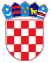 VREMENIK  NATJECANJANAPOMENA:- praktični dio se izvodi u sedam skupina-u svakoj skupini je četiri natjecatelja- skupina i broj se određuju izvlačenjem (radno mjesto )od  8,15  do    9,00-razgledavanje radnih mjesta i upoznavanje natjecatelja s  praktičnim  vježbama  ( tko želi)od  9,00  do    9,15-svečano otvaranje natjecanja-upoznavanje natjecatelja, mentora i ostalih sudionika s vremenikom  natjecanjaod 9,15  do    9,20Teoretski dio natjecanja:-upute natjecateljimaod  9,20  do  10,20-pismeni test učionica od 10,30 do  14,00Praktični dio natjecanja-izvođenje 1. i 2. praktičnog zadatka (praktikum)od 14,00 do  14,45-ručakod 14,45 do  15,00-rješavanje žalbi mentora  na izvođenje teoretskog i praktičnog  dijela natjecanja                 u  15,00-proglašenje pobjednika i zatvaranje natjecanja